от 11.12.2015 г.									       № 1347О проведении Бала Чемпионов - 2015  В целях реализации мероприятий подпрограммы «Спортивный город» муниципальной целевой программы «Социальная среда» города Мирного Мирнинского района Республики Саха (Якутия) на 2013 – 2017 годы, городская Администрация постановляет:1. Провести  12.12.2015 Бал Чемпионов - 2015.2. Утвердить прилагаемое положение о проведении Бала Чемпионов – 2015.3. Управлению по бухгалтерскому учету (И.А. Бутакова) произвести оплату расходов в соответствии с Муниципальным контрактом от         17.04.2015  № 3143302031215000038.4. Опубликовать настоящее Постановление в порядке, установленном Уставом МО «Город Мирный». 	5. Контроль исполнения настоящего Постановления оставляю за собой.И.о главы города                                                                         С.В. Корнилов	                                                                                                                                        Приложение к                                                                                                            Постановлению городской Администрации                                                                             от  11.12.2015 г. № 1347Положениео проведении Бала Чемпионов – 2015 Цели проведения мероприятия Определение сильнейших спортсменов;Поощрение лучших спортсменов;Привлечение молодежи, пропаганда здорового образа жизни.2. Организация и руководство проведения мероприятияОбщее руководство проведением мероприятия осуществляет отдел по физической культуре и спорту городской Администрации.3. Время и место проведения мероприятия          Бал Чемпионов – 2015  проводится 12 декабря 2015 г. в универсальном театральном концертном центре «Якутск». Начало мероприятия в 15-00 часов.  4. НаграждениеУчастники мероприятия награждаются памятными призами, кубками и  дипломами.5. Финансовые расходы       Расходы по проведению и организации Бала Чемпионов – 2015  осуществляются за счет средств бюджета МО «Город Мирный».          По вопросам, связанным с организацией и проведением Бала Чемпионов – 2015, обращаться по телефону: 4-62-25 – отдел по физической культуре и спорту городской Администрации.                                                                      ____________________________________________________________________________АДМИНИСТРАЦИЯМУНИЦИПАЛЬНОГО ОБРАЗОВАНИЯ«Город Мирный»МИРНИНСКОГО РАЙОНАПОСТАНОВЛЕНИЕ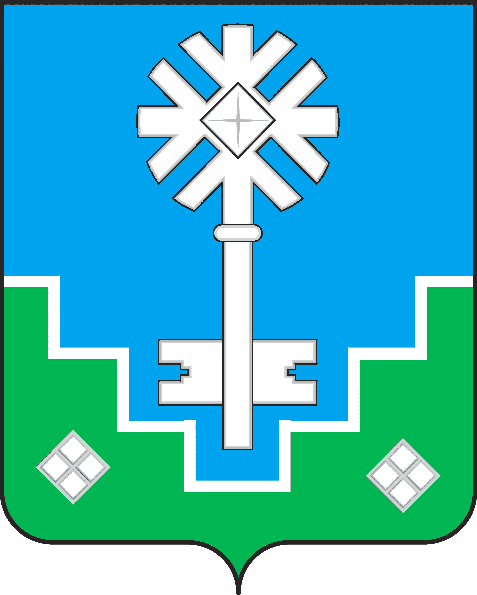 МИИРИНЭЙ ОРОЙУОНУН«Мииринэйкуорат»МУНИЦИПАЛЬНАЙ ТЭРИЛЛИИ ДЬАhАЛТАТАУУРААХ